W modelu Przedszkola Promującego Zdrowie uwzględniono trzy poziomy: warunki dla tworzenia PPZ, główne obszary jego działań i oczekiwane efekty (ryc. 1). 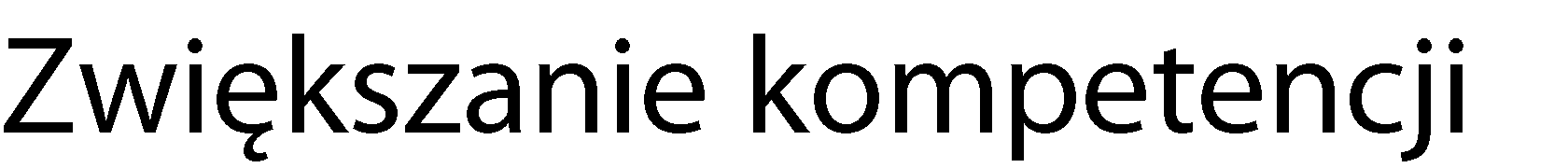 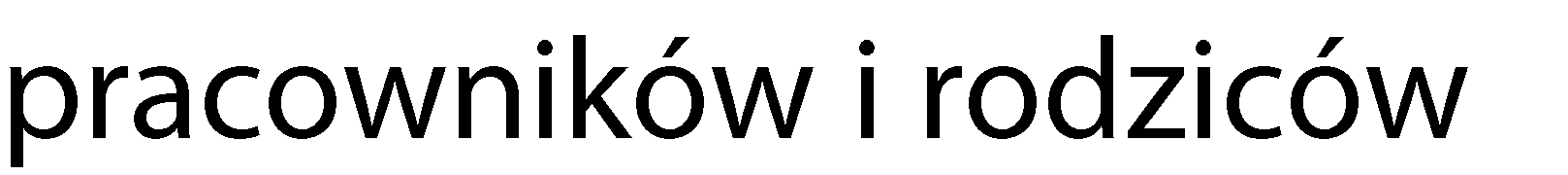 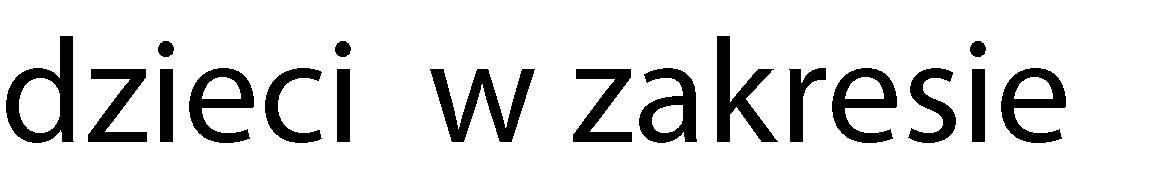 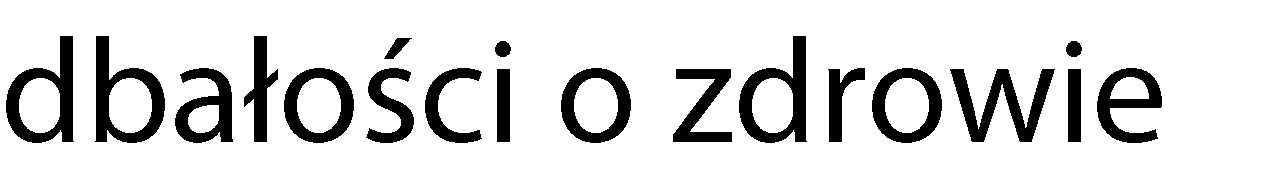 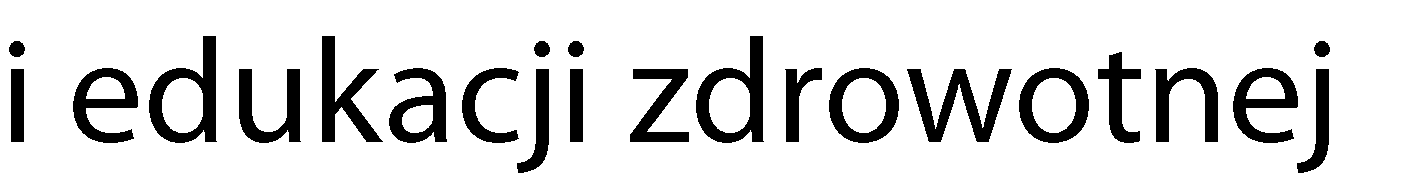 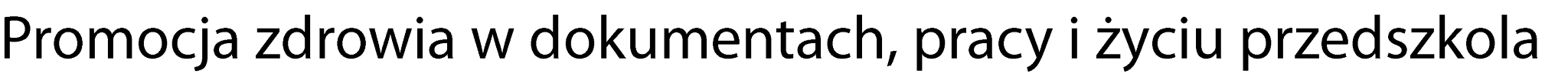 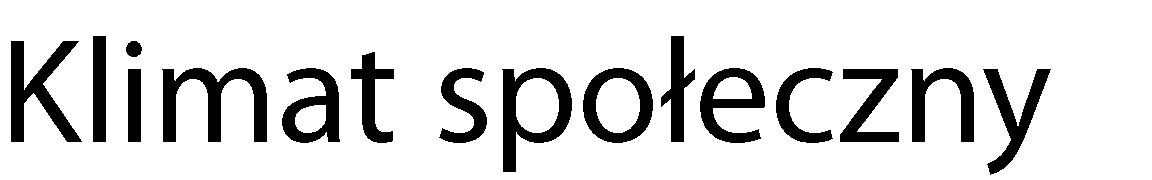 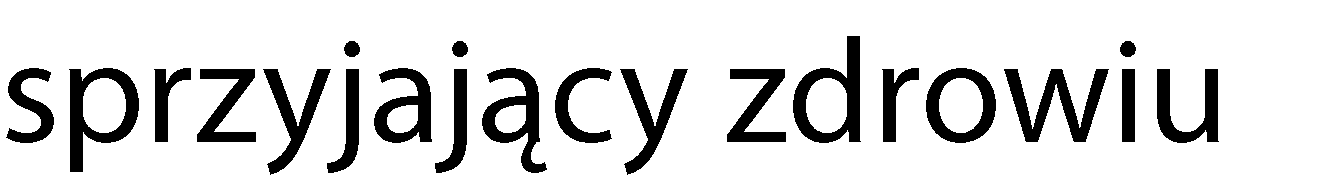 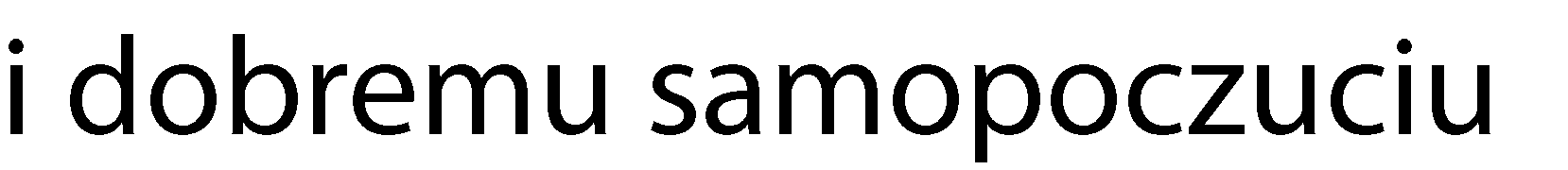 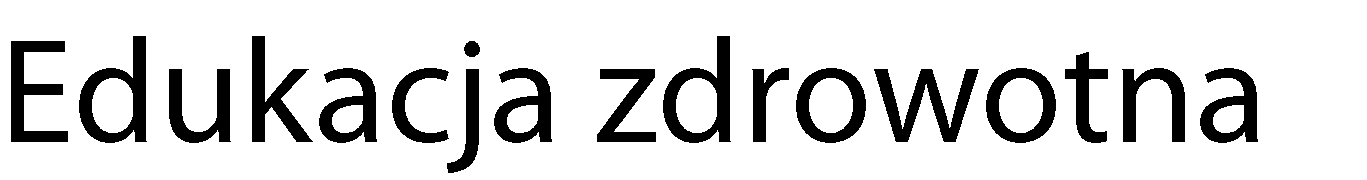 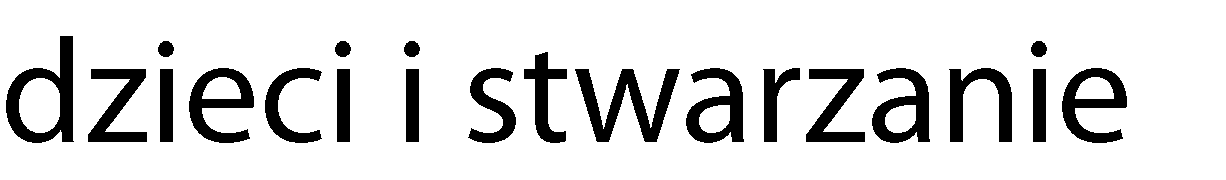 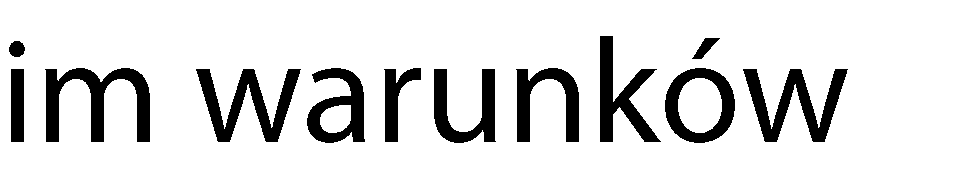 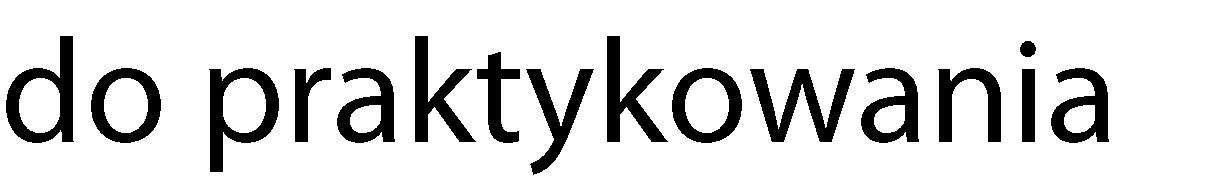 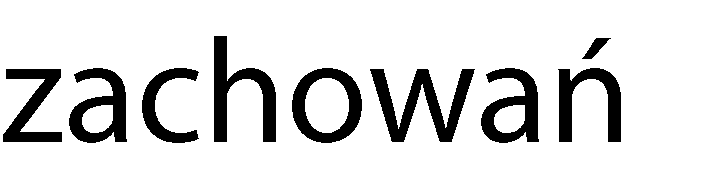 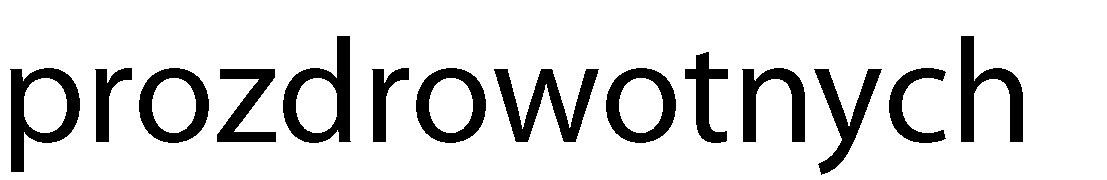 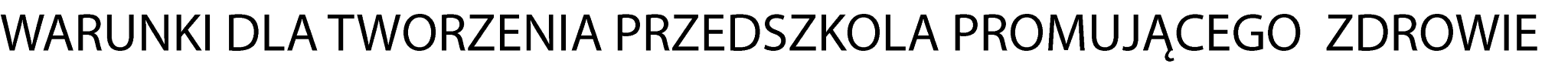 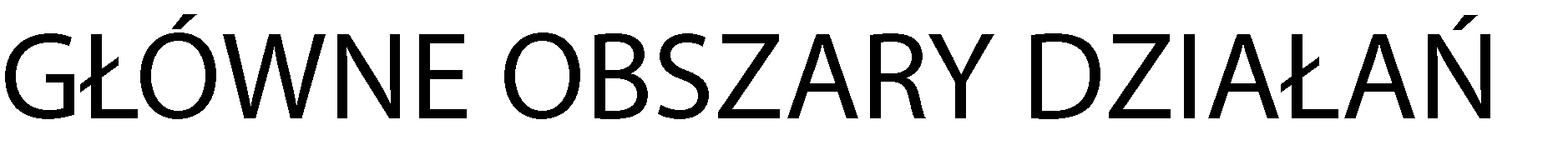 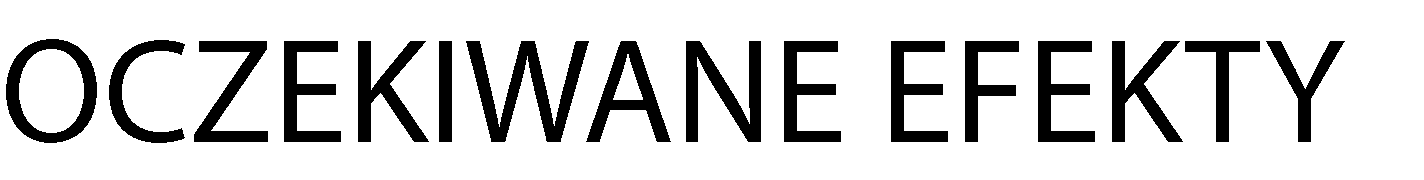 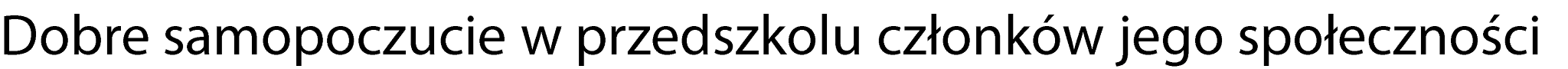 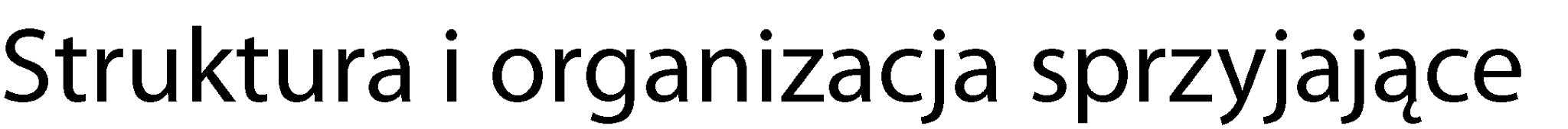 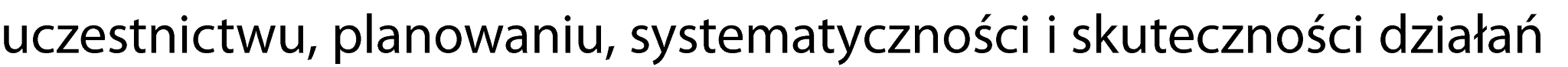 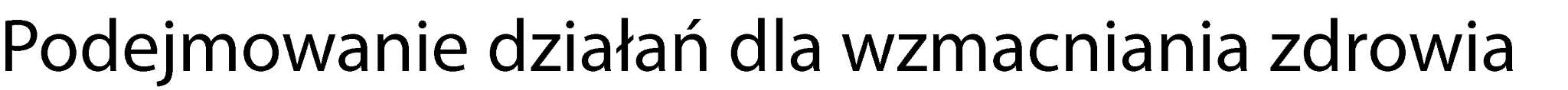 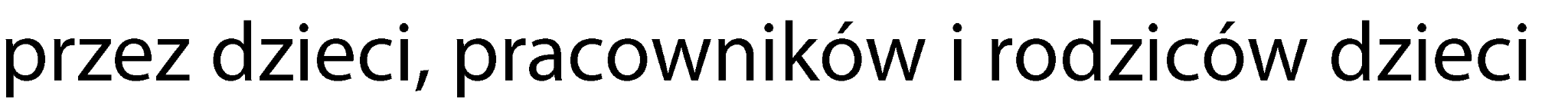 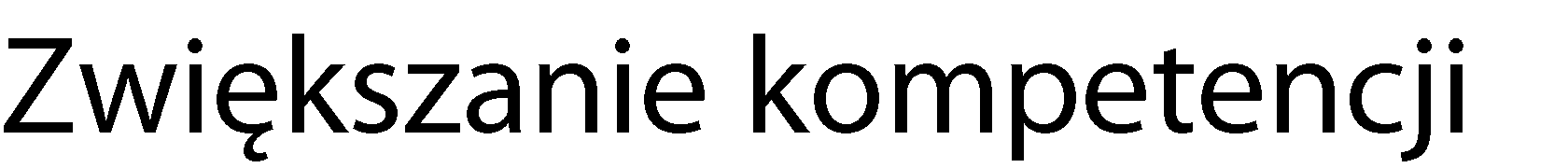 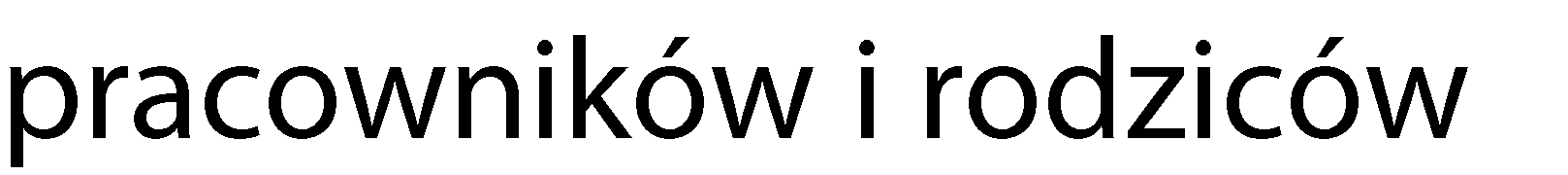 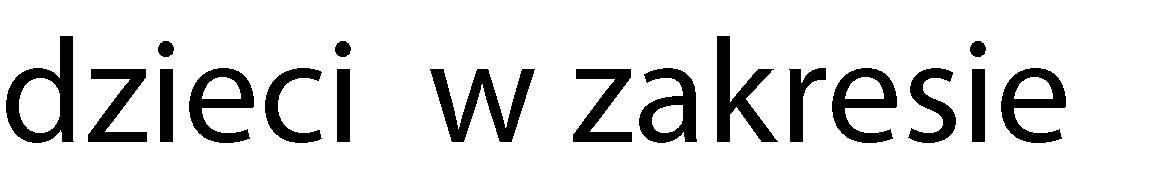 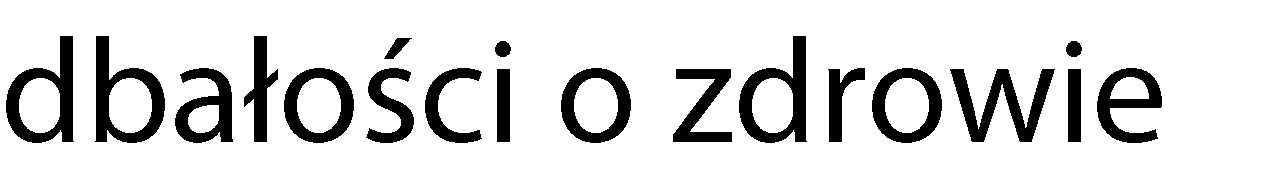 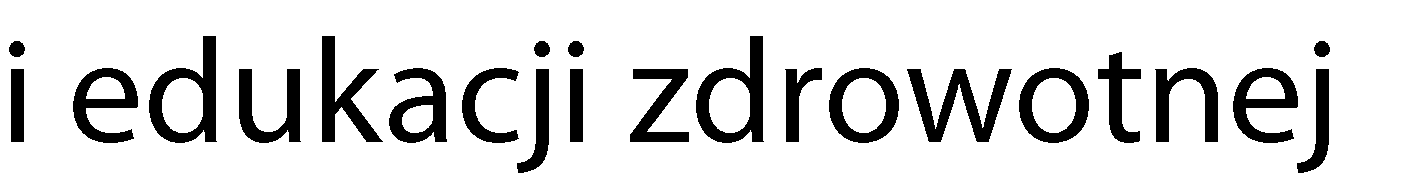 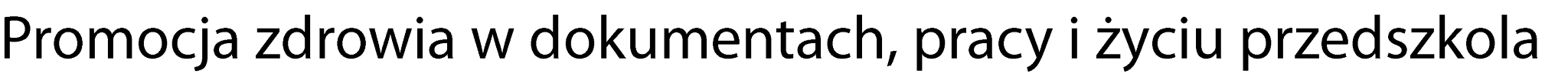 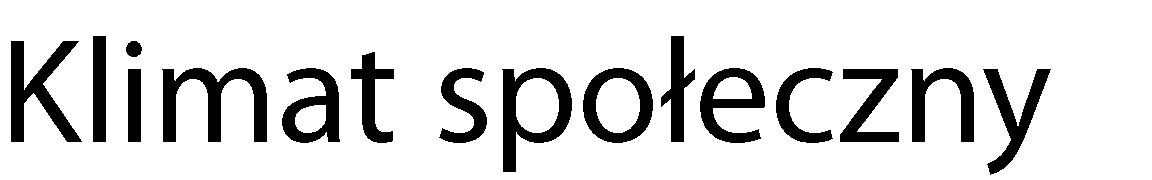 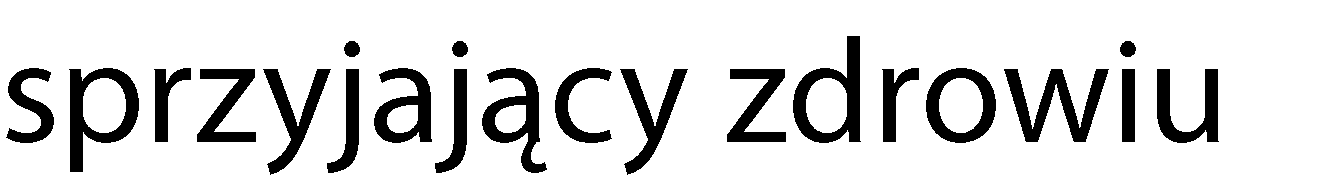 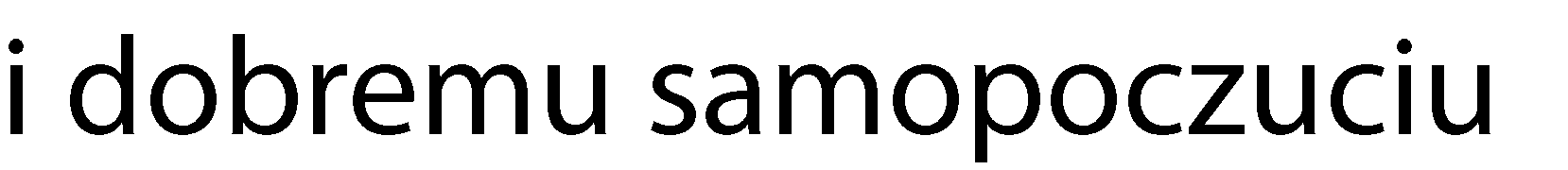 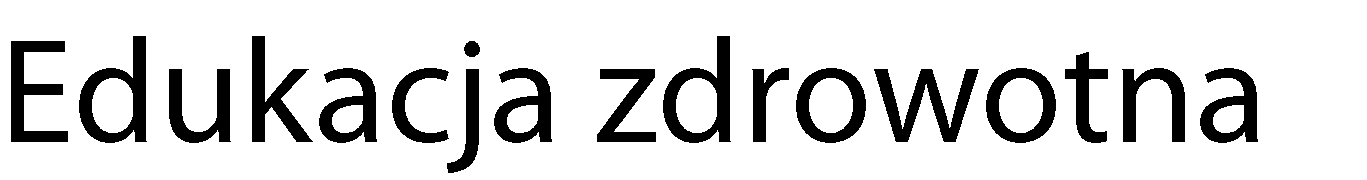 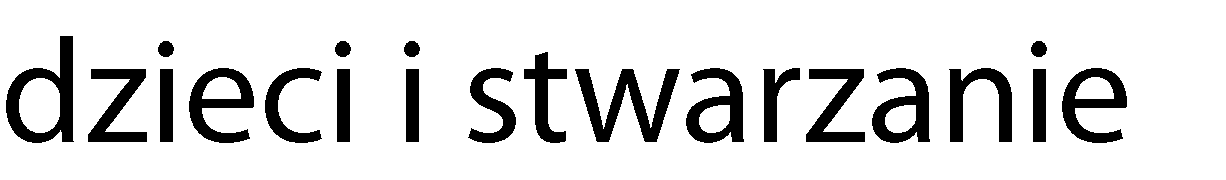 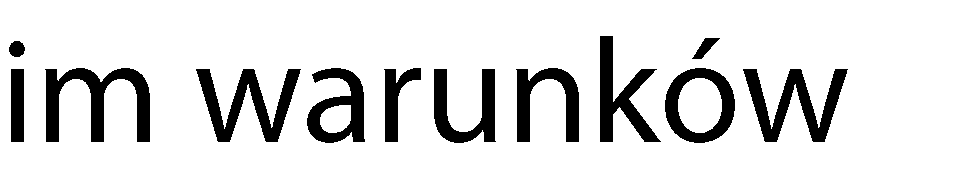 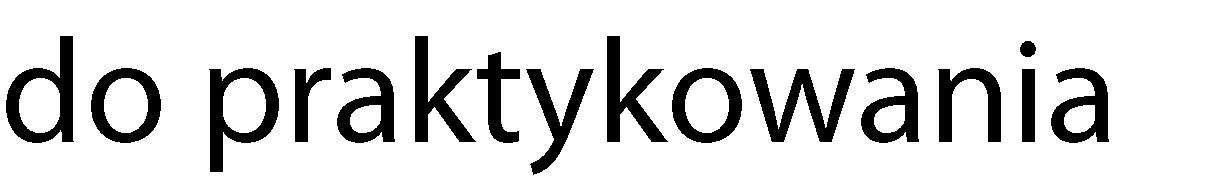 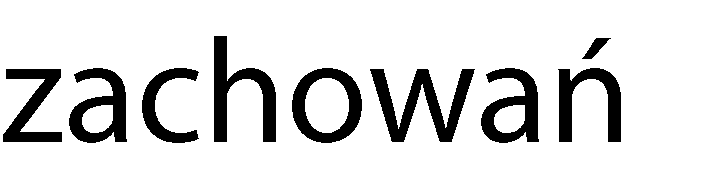 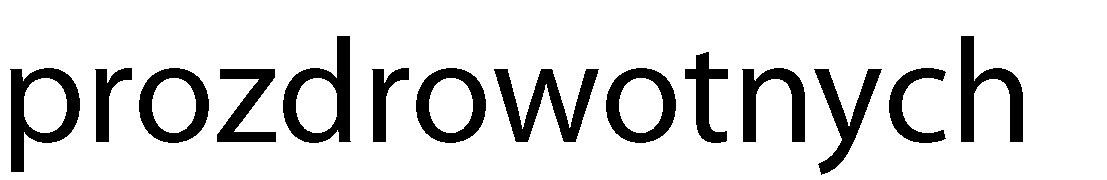 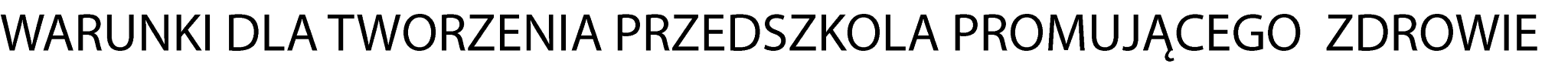 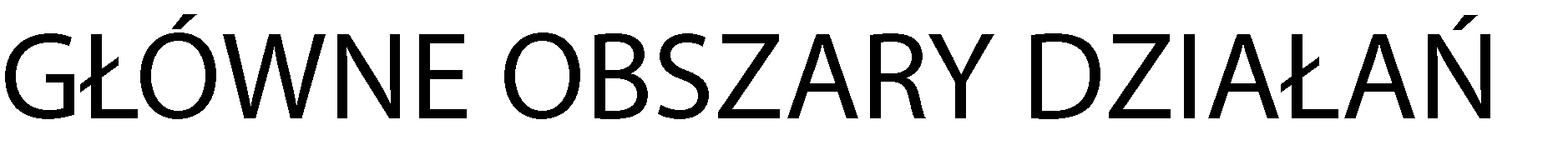 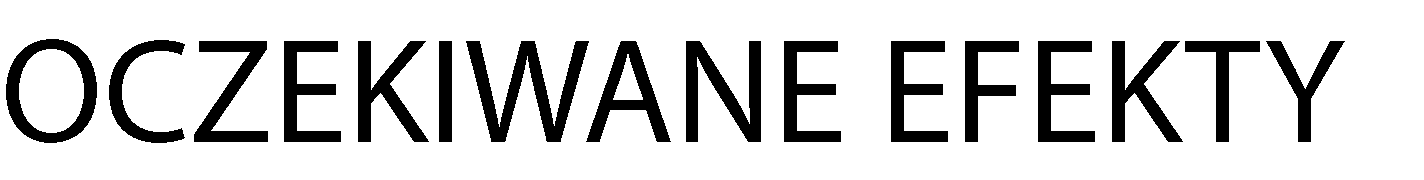 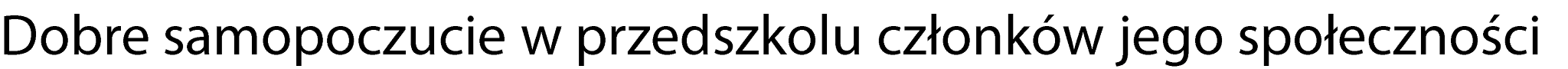 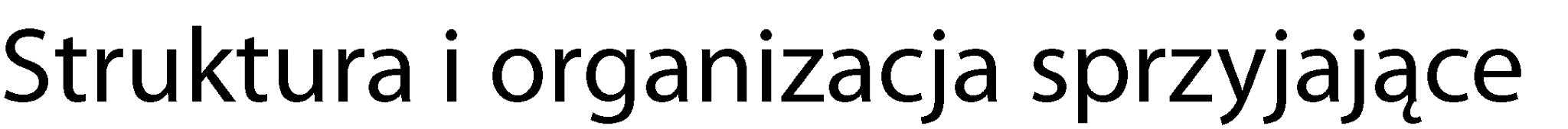 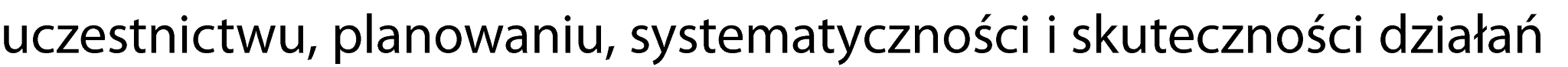 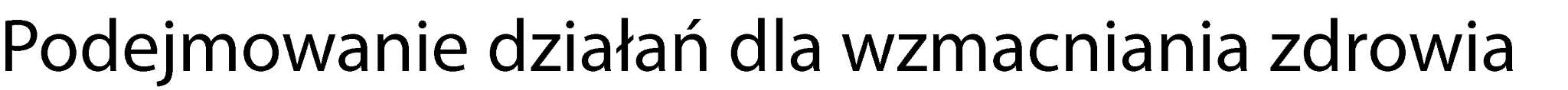 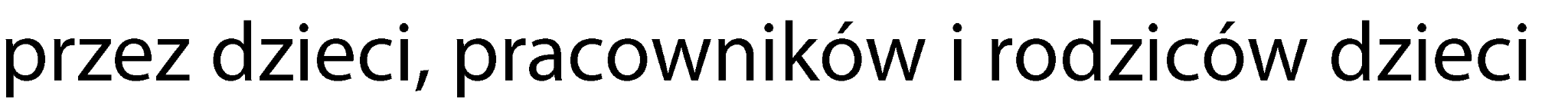 Ryc. 1. Model przedszkola promującego zdrowiePrzedszkole promujące zdrowie realizuje zadania określone w obowiązujących aktach prawnych i w podstawie programowej wychowania przedszkolnego, a ponadto spełnia warunki określone w czterech standardach Przedszkola Promującego Zdrowie.Źródło: „Przedszkole Promujące Zdrowie” Poradnik dla przedszkoli i osób wspierających ich działania w zakresie promocji zdrowia. M. Woynarowska – Sołdan, B. Woynarowska 